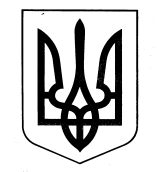 ХАРКІВСЬКА ОБЛАСНА ДЕРЖАВНА АДМІНІСТРАЦІЯДЕПАРТАМЕНТ НАУКИ І ОСВІТИ НАКАЗ27.04.2018					  Харків					№ 124Про відрядження учнів відділення бадмінтону Харківського обласного вищого училища фізичної культури і спорту На виконання Плану спортивно-масових заходів Харківського обласного вищого училища фізичної культури і спорту на 2018 рік, затвердженого заступником директора Департаменту науки і освіти Харківської обласної державної адміністрації, на підставі кошторису витрат на відрядження відділення бадмінтону для участі у чемпіонаті України, І ліга, затвердженого директором Департаменту науки і освіти Харківської обласної державної адміністрації, враховуючи пункт 3.20 розділу 3 Статуту Харківського обласного вищого училища фізичної культури і спорту, затвердженого головою Харківської обласної ради 13 грудня 2016 року, керуючись статтею 6 Закону України «Про місцеві державні адміністрації»,НАКАЗУЮ: Рекомендувати директору Харківського обласного вищого училища фізичної культури і спорту Попову А.М.:Забезпечити участь учнів відділення бадмінтону у чемпіонаті України, І ліга.Термін: 09.05.2018-14.05.2018Відрядити до м. Миколаєва вчителя бадмінтону Харківського обласного вищого училища фізичної культури і спорту Головкіну Наталію Володимирівну та з нею 4 учнів відділення бадмінтону у такому складі: Ландяк Владислав, Скриннік Данило, Бекетов Гліб, Щур Кирило.Термін: 09.05.2018-14.05.2018Визначити особу, відповідальну за збереження життя та здоров’я учнів Харківського обласного вищого училища фізичної культури і спорту під час проїзду та проведення змагань.Витрати по відрядженню здійснити відповідно до кошторису витрат на відрядження відділення бадмінтону для участі у чемпіонаті України, І ліга, затвердженого директором Департаменту науки і освіти Харківської обласної державної адміністрації Карповою Л.Г.Контроль за виконанням даного наказу покласти на заступника директора Департаменту науки і освіти Харківської обласної державної адміністрації – начальника управління освіти і науки В.В. Ігнатьєва.Директор Департаменту							Л.Г. Карпова